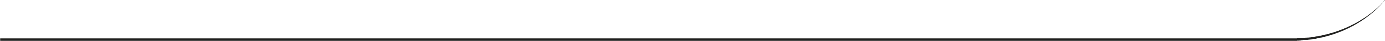 Bijzondere Algemene Vergadering van Aandeelhouders van Corbion verleent goedkeuring aan RvC-herbenoemingDe Bijzondere Algemene Vergadering van Aandeelhouders van Corbion, die op 5 juli 2022 werd gehouden, heeft haar goedkeuring verleend aan de herbenoeming van Steen Riisgaard tot lid van de Raad van Commissarissen.Dit persbericht bevat informatie die kwalificeert als voorwetenschap in de zin van artikel 7 lid 1 van de EU Marktmisbruik Verordening.ContactgegevensAnalisten en beleggers:Jeroen van Harten, Director Investor Relations+31 (0)20 590 6293, +31 (0)6 21 577 086Pers:Sanne Verhoeven, Director Corporate Communications+31 (0)20 590 6325, +31 (0)6 27 095 585AchtergrondinformatieCorbion is de wereldwijde marktleider op het gebied van melkzuur en melkzuurderivaten en een vooraanstaand leverancier van emulgatoren, functionele enzymenmixen, mineralen, vitamines en uit algen gewonnen ingrediënten. Dankzij onze unieke expertise op het gebied van fermentatie en andere processen kunnen wij duurzame oplossingen bieden voor voedselconservering en het behoud van de voedselproductie, de gezondheid en onze planeet. Al meer dan honderd jaar committeren wij ons compromisloos aan veiligheid, kwaliteit, innovatie en performance. Gebruikmakend van onze diepgaande kennis van toepassingen en producten werken we nauw samen met klanten om ervoor te zorgen dat onze geavanceerde technologieën doen wat onze klanten ervan verwachten. Onze oplossingen voegen onderscheidende functionaliteiten toe aan producten in markten zoals voeding, huishoudelijke producten, persoonlijke verzorging, diervoeding, geneesmiddelen, medische implantaten en bioplastics. In 2021 behaalde Corbion een jaaromzet van € 1.070,8 miljoen met een personeelsbestand van 2.717 FTE’s. Corbion is genoteerd aan Euronext Amsterdam. Voor meer informatie: www.corbion.comDATUM5 juli 2022